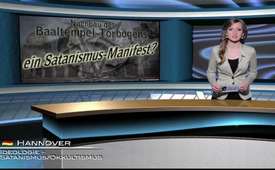 Ricostruzione dell’arco del tempio di “Baal” – Un manifesto del satanismo?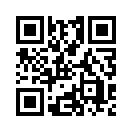 Nell’agosto 2015 a Palmira, un’antica città in rovina in Siria, il tempio di Baal che aveva più di 2000 anni è stato distrutto dal gruppo terroristico “Stato islamico”. Il tempio di Baal è sulla lista del patrimonio culturale dell’Unesco. Ora è prevista la costruzione di due repliche esatte, soltanto per preservare la storia?Nell'agosto 2015 a Palmira, un'antica città in rovina in Siria, il tempio di Baal che aveva più di 2000 anni è stato distrutto dal gruppo terroristico “Stato islamico”. Il tempio di Baal è sulla lista del patrimonio culturale dell’Unesco. Il quotidiano statunitense “The New York Times” del 19 marzo 2016 diceva che in aprile sarebbero state costruite due repliche esatte dell’arco alto 15 metri al Times Square a New York ed al Trafalgar Square a Londra. Questo sarebbe stato un tentativo di preservare la storia. La venerazione della divinità di Baal è un culto pagano della fertilità. La sua venerazione rituale era così: intorno all’altare di Baal si facevano orge bisessuali e sacrifici di bambini. Questo rito doveva portare al popolo prosperità economica tramite Baal. Il fatto che il culto di Baal è ancora praticato oggi dai satanisti, dimostra che è improbabile che le costruzioni previste siano un mero tentativo di preservare la storia. Le pratiche crudeli del culto di Satana includono il sacrificio di animali, atti rituali, sessuali e perversi, sopratutto su bambini che spesso finiscono con mutilazioni strazianti e l’uccisione. Molti seguaci di insegnamenti segreti o seguaci del culto di Satana hanno tradizioni secondo cui “Baal” dovrebbe un giorno di nuovo dominare il mondo. La ricostruzione dell’arco del tempio di Baal non sarà allora piuttosto una manifestazione del satanismo nell’Occidente cristiano?di msy./el.Fonti:http://info.kopp-verlag.de/hintergruende/zeitgeschichte/michaelsnyder/auf-dem-new-yorker-times-square-wird-der-baaltempel-errichtet.html;jsessionid=A84D8387E39522C3C7F3DDD39AE40BC5
www.nytimes.com/2016/03/20/opinion/sunday/life-among-the-ruins.html?_r=3
www.newworldencyclopedia.org/entry/Baal
www.kla.tv/2760
S&G Nr.1+13/14Anche questo potrebbe interessarti:#Satanismo - www.kla.tv/satanismo-itKla.TV – Le altre notizie ... libere – indipendenti – senza censura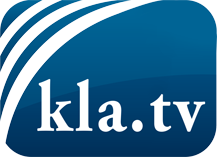 ciò che i media non dovrebbero tacerecose poco sentite, dal popolo, per il popoloinformazioni immancabili in oltre 70 lingue www.kla.tv/itResta sintonizzato!Abbonamento gratuito alla circolare con le ultime notizie: www.kla.tv/abo-itInformazioni per la sicurezza:Purtroppo le voci dissenzienti vengono censurate e soppresse sempre di più. Finché non riportiamo in linea con gli interessi e le ideologie della stampa del sistema, dobbiamo aspettarci che in ogni momento si cerchino pretesti per bloccare o danneggiare Kla.TV.Quindi collegati oggi stesso nella nostra rete indipendente da internet!
Clicca qui: www.kla.tv/vernetzung&lang=itLicenza:    Licenza Creative Commons con attribuzione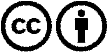 È benvenuta la distribuzione e la rielaborazione con attribuzione! Tuttavia, il materiale non può essere presentato fuori dal suo contesto. È vietato l'utilizzo senza autorizzazione per le istituzioni finanziate con denaro pubblico (Canone Televisivo in Italia, Serafe, GEZ, ecc.). Le violazioni possono essere perseguite penalmente.